Publicado en Castellón el 04/03/2024 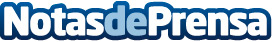 La belleza en la imperfección de 'A Piedi', una colección cerámica de autor de APE GrupoLa colección ‘A Piedi’ y su celosía ‘Occhiata’, diseñadas por el artista italiano Davide Doppioni, conjugan con gran rigor y destreza el equilibrio entre la artesanía y la tecnología del universo cerámicoDatos de contacto:Bruno CiuranaAPE Grupo / Director de Comunicación671 053 224Nota de prensa publicada en: https://www.notasdeprensa.es/la-belleza-en-la-imperfeccion-de-a-piedi-una_1 Categorias: Nacional Interiorismo Arquitectura http://www.notasdeprensa.es